INFORMACE O AKCI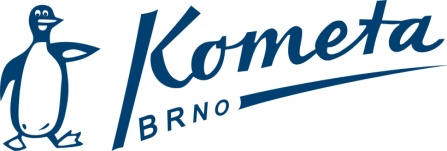 Název a místo:Velká cena Olomouce Olomouc  (50m)Termín:23. 3. 2019Odjezd:sobota 23. 3. 2019 v 6:30 od Janáčkova divadlaNávrat:sobota 23. 3. 2019 cca v 20:30  – Janáčkovo divadloNáklady:Kometa hradí dopravu autobusem a startovnéUbytování:---Strava:vlastní – v okolí je několik restaurací Rozpis závodů a přijatí:https://is.czechswimming.cz/souteze/5447Termín odhlášek:Ihned a nejpozději do čtvrtka 21. 3. 2019 do 21:00 na e-mail: ferda80@centrum.czVedoucí akce:Mgr. Martin VernerKontakt:ferda80@centrum.cz , tel:605107541Různé:S sebou oddílové vybavení Kometa BrnoPoznámkaPozdě odhlášení zaplatí veškeré náklady.